АДМИНИСТРАЦИЯ КАМЫШЛОВСКОГО ГОРОДСКОГО ОКРУГАР А С П О Р Я Ж Е Н И Еот       .07.2019 года № 								ПРОЕКТО внесение изменений в Административный регламент «Осуществление муниципального лесного контроля на территории Камышловского городского округа», утвержденный распоряжением главы Камышловского городского округа от 19.01.2018 №13-р	В соответствии со статьями 16, 17 Федерального закона от 26.12.2008 №294-ФЗ «О защите прав юридических лиц и индивидуальных предпринимателей при осуществлении государственного контроля (надзора) и муниципального контроля», руководствуясь Уставом Камышловского городского округа, администрация Камышловского городского округа: Внести в административный регламент «Осуществление муниципального лесного контроля на территории Камышловского городского округа», утвержденный распоряжением главы Камышловского городского округа от 19.01.2018 №13-р (далее – Регламент), следующие изменения:Подпункты 4) и 7) пункта 7 Регламента признать утратившим силу.Пункт 8 Регламента дополнить подпунктами 10) и 11) следующего содержания:«10) выдавать обязательные для исполнения предписания об устранении выявленных в результате проверок соблюдения лесного законодательства нарушений (с указанием сроков их устранения), а также предписания о проведении иных мероприятий, предусмотренных федеральными законами, и осуществлять контроль за исполнением указанных предписаний в установленные сроки;11) обращаться в правоохранительные, контролирующие государственные органы за оказанием содействия в предотвращении или пресечении действий, препятствующих осуществлению контроля, а также для установления личности граждан, виновных в нарушении лесного законодательства».1.3. В пункте 11 Регламента слово «обязаны» заменить словом «вправе».2. Настоящее постановление опубликовать в газете «Камышловские известия» и разместить на официальном сайте Камышловского городского округа в информационно-телекоммуникационной сети «Интернет».3. Контроль исполнения данного постановления возложить на первого заместителя главы администрации Камышловского городского округа Е.А. Бессонова.Глава Камышловского городского округа                           	                            А.В.ПоловниковС О Г Л А С О В А Н И Епроекта распоряжения администрации Камышловского городского округа «О внесение изменений в Административный регламент «Осуществление муниципального лесного контроля на территории Камышловского городского округа», утвержденный распоряжением главы Камышловского городского округа от 19.01.2018 №13-р»Вид правого акта разослать:1 экх. – КУИиЗР, 1 экз. – вед.спец. по мун контролюПередано на согласование: ______________                                                         (дата)Глава Камышловского городского округа                           	                                    А.В.ПоловниковДолжность, Фамилия и инициалыСроки и результаты согласованияСроки и результаты согласованияСроки и результаты согласованияДолжность, Фамилия и инициалыДата поступления на согласованиеДата согласованияЗамечания и подписьПервый заместитель главы администрации КГОБессонов Е.А.Председатель комитета по управлению имуществом и земельным ресурсам администрации КГО Михайлова Е.В.Начальник юридического отдела администрации КГОУсова О.А.Начальник организационного отдела администрации КГОСенцова Е.В.Начальник отдела экономики, инвестиций и развитияАкимова Н.ВВедущий специалист по муниципальному контролюЛихачев Е.Э.Фамилия, имя, отчество исполнителя, место работы, должность, телефон:Шаршапина Ольга Александровна, ведущий специалист комитета по управлению имуществом и земельным ресурсам администрации Камышловского городского округа, 8 (34375) 2-37-92     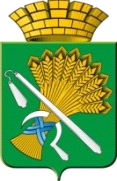 